Муниципальное общеобразовательное учреждениесредняя  школа №3пр-кт 50-летия Победы, д.32,г. Тутаев, Ярославской областител. 2-08-61, 2-04-21ПРИКАЗ15.04.2022 г.		                                                 	                № 70/01-09г. ТутаевОб утверждении отчета о результатах самообследования за 2021 годВ соответствии со статьей 29 Федерального закона от 29.12.2012 № 273-ФЗ «Об образовании в Российской Федерации», приказом Минобрнауки от 14.06.2013 № 462 «Об утверждении порядка проведения самообследования образовательной организацией», приказом Минобрнауки от 10.12.2013 № 1324 «Об утверждении показателей деятельности образовательной организации, подлежащей самообследованию», на основании решения педагогического совета МОУ СШ № 3  от 15.04.2022, протокол № 6.ПРИКАЗЫВАЮ:1. Утвердить отчет о результатах самообследования деятельности МОУ СШ № 3  за 2021 год (приложение).2. Ответственному за сайт, Воробьевой С.А.,  разместить отчет о результатах самообследования деятельности МОУ СШ №3  за 2021 год на официальном сайте школы в информационно-коммуникационной сети Интернет в разделе «Документы» до 20.04.2022.4. Контроль исполнения настоящего приказа оставляю за собой.Приложение к приказу от 15.04.2022 № 70/01-09Муниципальное общеобразовательное учреждение средняя школа №3Тутаевского муниципального района.
(МОУ СШ № 3)Отчет о результатах самообследования
Муниципального общеобразовательного учреждения
средняя школа №3 за 2021 годОбщие сведения об образовательной организацииМуниципальное общеобразовательное учреждение средняя школа №3 Тутаевского муниципального района (МОУ СШ №3) 2. Юридический и фактический адрес школы: 152300, Ярославская область, проспект-50-летия Победы, д. 32 Телефон: (48533) 20861 3. Директор школы: Грачева Наталья Алексеевна, granat1505@yandex.ru4. Документы, на основании которых осуществляет свою деятельность ОУ: а) организационно – правовая форма: муниципальное учреждение, по типу – бюджетное.б) лицензия: серия 76Л02 № 0001010 от 13.04.2016 года, выдана Департаментом образования Ярославской области, срок действия – бессрочно Образовательное учреждение имеет лицензию на право осуществления следующих видов образовательной деятельности по программам: общеобразовательная программа начального общего образования, общеобразовательная программа основного общего образования, общеобразовательная программа среднего общего образования; дополнительное образование детей и взрослых.в) свидетельство о государственной аккредитации: серия 76А01 № 0000347 от 18.04.2016 года, выдано Департаментом образования Ярославской области. 5. Учредитель Учредителем учреждения является Тутаевский муниципальный район. Функции и полномочия учредителя от имени Тутаевского муниципального района осуществляет Департамент образования Администрации ТМР. Адрес: 152300, г. Тутаев, проспект 50-летия Победы, 13.Основным видом деятельности Школы является реализация общеобразовательных программ начального общего, основного общего и среднего общего образования. Также Школа реализует образовательные программы дополнительного образования детей и взрослых.Аналитическая частьI. Оценка образовательной деятельностиОбразовательная деятельность в Школе организуется в соответствии с Федеральным законом от 29.12.2012 № 273-ФЗ «Об образовании в Российской Федерации», ФГОС начального общего, основного общего и среднего общего образования, основными образовательными программами.локальными нормативными актами Школы.С 01.01.2021 года Школа функционирует в соответствии с требованиями СП 2.4.3648-20 «Санитарно-эпидемиологические требования к организациям воспитания и обучения, отдыха и оздоровления детей и молодежи», а с 01.03.2021 — дополнительно с требованиями СанПиН 1.2.3685-21 «Гигиенические нормативы и требования к обеспечению безопасности и (или) безвредности для человека факторов среды обитания». Школа ведет работу по формированию здорового образа жизни и реализации технологий сбережения здоровья.  Педагоги школы проводят совместно с обучающимися физкультминутки во время занятий, гимнастику для глаз, обеспечивается контроль за осанкой, в том числе во время письма, рисования и использования электронных средств обучения.Учебный план 1–4-х классов ориентирован на 4-летний нормативный срок освоения основной образовательной программы начального общего образования (реализация ФГОС НОО), 5–9-х классов — на 5-летний нормативный срок освоения основной образовательной программы основного общего образования (реализация ФГОС ООО), 10–11-х классов — на 2-летний нормативный срок освоения образовательной программы среднего общего образования (реализация ФГОС СОО).Воспитательная работа.С 01.04.2021 Школа реализует рабочую программу воспитания и календарный план воспитательной работы, которые являются частью основных образовательных программ начального, основного и среднего общего образования    Рабочая программа создавалась на   основе примерной программы воспитания. За основу взяли структуру, содержание разделов примерной программы и скорректировали их. Также мы описали специфику образовательного процесса в нашей школе и скорректировали план воспитательной работы в соответствии с рекомендациями. Для этого мы систематизировали всю практику воспитания, которая есть в школе, — выделили в ней смысловые блоки, сгруппировали различные формы работы с детьми, упорядочили их относительно целей и задач программы. Затем каждый раздел программы наполнили конкретным содержанием.Мы проанализировали вариативные модули, которые можно включить в программу воспитания, и определили, действительно ли они необходимы и есть ли у школы ресурсы, чтобы их реализовать.Наша программа состоит из следующих 10 модулей.«Ключевые общешкольные дела»«Классное руководство»«Курсы внеурочной деятельности»«Школьный урок»«Самоуправление»«РДШ»«Экскурсии, экспедиции, походы»«Профориентация»«Школьные медиа» «Работа с родителями»        Процесс воспитания в нашей школе основывается на принципах взаимодействия педагогических работников и обучающихся.Педагогические работники школы ориентированы на формирование коллективов в рамках школьных классов, кружков, студий, секций и иных детских объединений, на установление в них доброжелательных и товарищеских взаимоотношений.Современный национальный воспитательный идеал – это высоконравственный, творческий, компетентный гражданин России, принимающий судьбу Отечества как свою личную, осознающий ответственность за настоящее и будущее своей страны, укорененный в духовных и культурных традициях многонационального народа Российской Федерации.Исходя из этого воспитательного идеала, а также основываясь на базовых для нашего общества ценностях (таких как семья, труд, отечество, природа, мир, знания, культура, здоровье, человек) формулируется общая цель воспитания в общеобразовательной организации – личностное развитие обучающихся. 2021 год – нестандартный год по условиям работы для всей воспитательной системы. Сложная эпидемиологическая обстановка привела к запрещению массовых мероприятий, смешиванию детских коллективов. Как следствие – основная работа по организации воспитательной работы легла на плечи классного руководителя   Ключевой фигурой воспитания в школе является классный руководитель, реализующий по отношению к обучающимся защитную, личностно развивающую, организационную, посредническую (в разрешении конфликтов) функции.Свою работу с классом каждый классный руководитель строит на основе плана воспитательной работы с классом. Обязательно  ведение журнала индивидуальных маршрутов учащихся, согласно их  интересов и увлечений, включенности в дела школы и класса.В традиционных школьных мероприятиях участвовали все классы, но степень активности классов в жизни школы разная. Это связано с работой классных руководителей,  их желанием и умением организовать, зажечь детей, умением привлекать к участию в мероприятиях каждого ребенка. В течение 2021 года в школе прошло много больших и малых дел, проводимых в соответствии с рекомендациями  Роспотребнадзора. Учащиеся школы так же участвовали во многих делах, конкурсах, соревнованиях на различных уровняхУчастие в мероприятиях различного уровня за 2021 год.Педагоги школы успешно реализовали воспитательный потенциал урока, даже в сложное время пандемии. Создание гибкой и открытой среды обучения и воспитания с использованием гаджетов, открытых образовательных ресурсов, систем управления позволяет создать условия для реализации провозглашенных ЮНЕСКО ведущих принципов образования XXI века: «образование для всех», «образование через всю жизнь», образование «всегда, везде и в любое время». У обучающихся развиваются навыки сотрудничества, коммуникации, социальной ответственности, способность критически мыслить, оперативно и качественно решать проблемы; воспитывается ценностное отношение к мируС целью развития организаторских способностей учащихся, воспитания самостоятельности, ответственности, предприимчивости сформированы органы ученического самоуправления.Совет старшеклассников «Атлантида» - высший орган ученического самоуправления старшего звена. Совет «Star» направляет деятельность  среднего звена. Школьные активисты проявляют свои организаторские способности при подготовке и проведении общешкольных мероприятий. при организации дел для младших школьников        Доступность и открытость информации о жизнедеятельности ОУ обеспечивается через ежегодный публичный отчет директора перед родителями и общественностью, отчеты на родительских собраниях, , семинарах различного уровня из опыта работы ОУ, на сайте  школы, через публикации в СМИ.Одним из направлений воспитательной работы является организация деятельности школьных медиа с целью развития коммуникативной культуры обучающихся, формирования навыков общения и сотрудничества, поддержки их творческой самореализации.Современные школьные средства массовой информации позволяют успешно формировать данную социальную позицию обучающегося. В школе создан пресс-центр, функциями которого является:издание школьной газеты «Для всех и обо всём»школьная интернет-группа, сообщество учеников и педагогов, поддерживающее группу школы в социальных сетяхведение печатного варианта летописи школы «День за днем»Деятельность школьного отделения РДШ направлена на воспитание подрастающего поколения, развитие детей на основе их интересов и потребностей, а также организацию досуга и занятости школьников. Участником школьного отделения РДШ может стать любой школьник старше 8 лет. Дети и родители самостоятельно принимают решение об участии в проектах РДШ.РДШ развивает социальную направленность личности обучающегося, привлекает школьников к различным видам активности, формирует благоприятный микро- климат для детей в школе, семье, ближайшем социальном окружении.Обучающиеся нашей школы активно включаются в профориентационные мероприятия различного уровня.Традиционно ученики с 1 по 11 класс участвуют в просмотрах Всероссийских открытых онлайн уроков «Проектория».  С 22.11 по 12.12  2021 ученики с 1 по 11 классы принимали участие во Всероссийском мероприятии «Урок Цифры» Урок по теме «Разработка игр».76 учеников из 6,9,10 классов приняли участие во Всероссийском проекте «Билет в будущее». Для ребят был проведен Всероссийский онлайн-урок. Ребята прошли профоориентационную онлайн диагностику, после которой получили результаты и консультацию специалиста. Ученики 9 класса также посетили профпробы на базе IT-куба и познакомились со следующими профессиями: специалист по 3-d моделированию, разработчик мобильных приложений, сетевой и системный администратор.Ученики 9-х классов ежегодно принимают участие в профориентационном мероприятии «Скажи профессии «Да!». В этом году мероприятие проходило в онлайн формате.Ученики 10-11 классов принимали участие в онлайн мероприятии «Профессиональная навигация».Ученики 8 класса в центре «Стимул» посетили конференцию «Встреча с профессией или диалог с профессионалом»Так же традиционно с 1 по 11 классы проводятся профориентационные классные часы по различным тематикам.Профориентационная направленность прослеживается и в программах дополнительного образованияДля родителей 7,8 классов проведены родительские собрания по теме: «Ранняя профориентация – залог успешности»,  в 9 и 11классах «Здоровье и выбор профессии». Экскурсии и мастер - классы по разным направлениям также направлены на профориентацию учащихся.    ОУ ежегодно совершенствует систему организации  внеурочной деятельности                  Внеурочная деятельность является неотъемлемой и обязательной частью основной общеобразовательной программы .Целью внеурочной деятельности является обеспечение достижения ребенком планируемых результатов освоения основной образовательной программы за счет расширения информационной, предметной, культурной среды, в которой происходит образовательная деятельность, повышения гибкости ее организацииВнеурочная деятельность планируется и организуется с учетом индивидуальных особенностей и потребностей ребенка, запросов семьи, культурных традиций , национальных и этнокультурных особенностей региона.В 2020-2021 уч. г. реализовано 53 программы в 75 группах (объединениях) по направлениям:Познавательная деятельностьХудожественное творчествоПроблемно-ценностное общение. Туристско-краеведческая деятельность. Спортивно-оздоровительная деятельностьТрудовая деятельностьИгровая деятельность.Содержание занятий формируется с учётом пожеланий обучающихся и их родителей (законных представителей). Осуществляется посредством различных форм организации, отличных от урочной системы обучения. Используются следующие формы: экскурсии, кружки, секции, круглые столы, конференции, диспуты, школьные научные общества, олимпиады, конкурсы, соревнования, поисковые и научные исследования, общественно-полезные практики и т. д. В 2020 – 2021уч. году в ОУ были реализованы программы внеурочной деятельности:  Умники и умницыЗанимательный русский языкВ мире книгНаучная игрушкаРазвитие способности воображенияУчись учитьсяТворческие фантазииМы и окружающий мирШкола дикторовПодвижные игрыЗОЖЗанимательная математикаЮным умникам и умницамПланета творчестваУчимся любить книгуАкварелькаУчимся создавать проектШкола развития речиУроки нравственностиПодвижные игры на воздухеПутешествие по родному краюВеселые шахматыОФППионерболЭкологическая безопасность человекаСтрановедениеОлимпийские резервыМагия математикиМатематика для всехПрактикум решения задач по математикеЗа стр. учебника математикиИзбранные вопросы математикиМир лингвистики- английский языкЦветоводствоСтрановедениеПутешествуем с английскимКоролевство немецкой грамматикиХимия: решу ОГЭ« Лоскутное шитье»Адаптация пятиклассников.Психология общенияТеатр одного актераЛюби и знай Ярославский крайПервые шаги в мир науки и техники.Гордость земли ЯрославскойЕжегодно реализуется программа внеурочной деятельности «Люби и знай Ярославский край»      Данная программа направлена на развитие функциональной грамотности в области культуры. Основу программы составляют экскурсии по Тутаеву и Ярославской области.   Значимость программы в том, что она предполагает комплексное и всестороннее знакомство детей с историей, природой, искусством Ярославской области.    Созданный учителями школы краеведческий справочник «Популярные туристические маршруты по Ярославской области» поможет учителям и учащимся не только выбрать маршрут своей  экскурсионной  поездки, но и обобщить свои знания по направлениям:ИсторияСвятыни земли ЯрославскойПрирода и экологияИскусство и театрПрофориентацияЭти направления систематизированы в нашем  справочнике Эффективной формой организации внеурочной деятельности является проектная деятельность (учебный проект). Обучающиеся школы успешно участвуют с проектами на школьном, муниципальном, региональном и Всероссийском уровнях.В школе в 2021 году реализованы программы дополнительного образования по  5 направлениямПрофессиональное самоопределениеСамосовершенствование личностиПедагогический класс«Фитбол»Мастерская подарковЭкознайка 3 кл.Экознайка 4 клРобототехника на базе конструктора LEGO WeDo 2.0.«Робототехника на базе конструктора LEGOВеселые шахматыФоамирановые фантазииРезные узорыБаскетбол (юноши)Юный патриотБаскетбол (девушки)Школа раннего развитияЖивая азбука природыТворческая мастерская Деда МорозаТворческая мастерскаяПо страницам истории древней ГрецииШкола КВНРазговор о правильном питании.       Школа на протяжении многих лет активно и плодотворно сотрудничает со всеми УДО и многими социальными институтами города. Специалисты этих учреждений оказывали содействие школе в проведении различных мероприятий. Но, как уже было отмечено, в 2021 г. из-за пандемии сотрудничество с другими организациями было приостановлено. С целью эффективности  воспитательной работы в апреле-мае 2021 года  все классные руководители прошли  курсовое обучение по теме « Современный классный руководитель»II. Оценка системы управления организациейУправление Школой осуществляется на принципах единоначалия и самоуправления.Органыуправления, действующие в ШколеДля осуществления учебно-методической работы в Школе создано 7 предметных методических объединений:МО учителей русского языка и литературы;Мо учителей математики;МО учителей общественных наук;МО учителей естественных наук;МО учителей физкультуры;МО учителей иностранного языкаВ целях учета мнения обучающихся и родителей (законных представителей) несовершеннолетних обучающихся в Школе действуют Совет обучающихся и Управляющий  Совет школы.В школе ведется электронный документооборот.По итогам 2021 года система управления Школой оценивается как эффективная, позволяющая учесть мнение работников и всех участников образовательных отношений.III. Оценка содержания и качества подготовки обучающихсяСтатистика показателей за 2018–2022 годыПриведенная статистика показывает, что положительная динамика успешного освоения основных образовательных программ сохраняется, при этом стабильно растет количество обучающихся Школы.Работа с обучающимися с ограниченными возможностями здоровьяОбучающихся с ограниченными возможностями здоровья в Школе в 2021г. было 37 человек (из них 4 человека обучаются на дому). Детей с инвалидностью в 2021 году -13 человек.Школа реализует следующие АООП:адаптированная образовательная программа начального общего образования для детей с ограниченными возможностями здоровья, имеющих задержку психического развития. Вариант 7.1 -  4 года.адаптированная образовательная программа начального общего образования для детей с ограниченными возможностями здоровья, имеющих задержку психического развития. Вариант 7.2 -  5 лет.адаптированная образовательная программа основного общего образования для детей с ограниченными возможностями здоровья, имеющих задержку психического развития. адаптированная общеобразовательная программа для детей с тяжёлыми множественными нарушениями развития (имеющих нарушения интеллекта – глубокую умственную отсталость) СИПР. Вариант 2. Индивидуальная форма обучения на дому.адаптированная общеобразовательная программа для детей с ограниченными возможностями здоровья, имеющих умеренную умственную отсталость. СИПР. специальные индивидуальные программы развития для обучающихся с умственной отсталостью (обучение на дому).В Школе созданы специальные условия для получения образования данными обучающимися. Дети с ограниченными возможностями здоровья инклюзивно обучаются в классе совместно с детьми без ограничений возможностей здоровья по индивидуальной адаптированной образовательной программе.Имеется категория детей, кому показано обучение на дому по специальным индивидуальным программам развития для обучающихся с умственной отсталостью.В Школе ведется большая работа по выявлению и ранней диагностике затруднений обучающихся в освоении общеобразовательных программ. Психолого-социально-педагогическая служба активно работает в направлении помощи детям, своевременно не осваивающим учебный материал, что выражается в разработке индивидуального учебного маршрута.  Индивидуальный подход к разным категориям обучающихся,  «ситуация успеха» на уроке -  главная задача инклюзивного образования в Школе.Результаты освоения учащимися программ начального общего образования по показателю «успеваемость» в  2020-2021 годуЕсли сравнить результаты освоения обучающимися программ начального общего образования по показателю «успеваемость» в 2021 году с результатами освоения учащимися программ начального общего образования по показателю «успеваемость» в 2020 году, то можно отметить, что процент учащихся, окончивших на «4» и «5», вырос на 4% (в 2020 был 56,9%), процент учащихся, окончивших на «5», снизился на 1,8 процента (в 2020 — 10,5%). Обучающиеся, переведённые в следующий класс условно, были направлены на ПМПК. Решением ПМПК обучающимся присвоен статус «Ребёнок с ОВЗ» (вид 7.1).Результаты освоения учащимися программ основного общего образования по показателю «успеваемость» в  2020-2021 годуЕсли сравнить результаты освоения обучающимися программ основного общего образования по показателю «успеваемость» в 2021 году с результатами освоения учащимися программ  основного общего образования по показателю «успеваемость» в 2020 году, то можно отметить, что процент учащихся, окончивших на «4» и «5», снизился на 4,6 процента (в 2020 был 37,6%),  однако процент учащихся, окончивших на «5», увеличился на 0,7 (в 2020 — 3,2%).В 2021 году обучающиеся 4-8-х классов участвовали в проведении всероссийских проверочных работ. Анализ  результатов показал положительную динамику по сравнению с результатами 2020 года: 95% учеников справились с заданиями, которые вызвали затруднения  на осенних ВПР 2020 года.Результаты освоения программ среднего общего образования обучающимися 10, 11 классов по показателю «успеваемость» в 2021 годуРезультаты освоения учащимися программ среднего общего образования по показателю «успеваемость» в 2021 учебном году выросли на 4% (в 2020 количество обучающихся, которые закончили полугодие на «4» и «5», было 48%), процент учащихся, окончивших на «5» несколько снизился – 6,9% (в 2020 было 8,7%).В 2021 году выпускники 11-х классов (4 чел.) сдавали ГИА в форме ГВЭ по русскому языку и математике (далее — ГВЭ-аттестат) в соответствии с постановлением Правительства РФ от 26.02.2021 № 256. ЕГЭ сдавали только выпускники, которые планировали поступать в высшие учебные заведения. Результаты сдачи ЕГЭ в 2021 году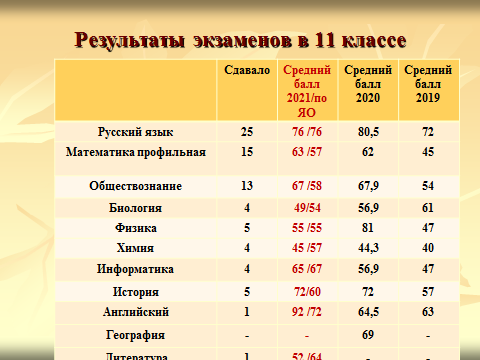 Анализ Государственной итоговой аттестации – 2021 года показывает, что  89 % учеников сдавали  ЕГЭ. Востребованы были все предметы, кроме географии. 60% сдавали профильную математику, 52% в качестве предмета по выбору сдавали обществознание, Анализ результатов показывает, что выпускники успешно справились с ЕГЭ, показав стабильные результаты или выше, чем в предыдущие годы по большинству предметов. Результаты биологии и химии показывают, что именно на подготовку по этим предметам в дальнейшей работе следует обратить внимание.        Медаль  «За особые успехи в учении»  и Почетный знак Губернатора области «За особые успехи в учении» в 2020–2021 учебном году получила 1 выпускница 11 класса. 4 выпускника 9  классов получили аттестат об основном общем образовании с отличием.Школа успешно реализует изучение предметов на углубленном уровне среднего общего образования.  В 2021 году школа являлась Ресурсным центром  по изучению математики, права, экономики, химии и биологии. В рамках сетевого взаимодействия школ Тутаевского  муниципального района в школе данные предметы изучают обучающиеся МОУ лицей №1, МОУ СШ №6, МОУ СШ №7, Константиновской СШ, Фоминской СШ и ЧОУ Православной школы. Результаты сдачи ЕГЭ по математике и обществознанию выше средних показателей по региону. 100% обучающихся школы включены в сетевое взаимодействие, изучали предметы на углубленном уровне и курсы по выбору в своей  школе и в Ресурсных центрах МОУ лицей №1 и МОУ СШ №6.          Обучающиеся 9-х классов сдавали экзамены только по основным предметам — русскому языку и математике, чтобы получить аттестат. По одному предмету по выбору проводилась внутренняя контрольная работа. Участники ГИА с ОВЗ и инвалидностью могли сдать экзамен только по одному предмету по своему желанию.В 2021 году учащиеся 9-х классов успешно сдали итоговое собеседование по русскому языку в качестве допуска к государственной итоговой аттестации. По итогам испытания все получили «зачет» за итоговое собеседование.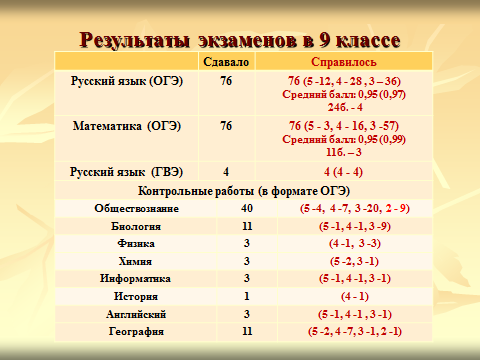 Результаты ВПР     В 2021г. Всероссийские проверочные работы проводились с 15.03.2021-21.05.2021г. Участие в ВПР приняли 577 человек. С 4-8 классы ВПР проводились в штатном режиме, для 10-11-х классов ВПР проводились в режиме апробации.4 классы – 115 человек. Писали работы по русскому языку, математике и окружающему миру.5 классы – 108 человек. Писали работы по русскому языку, математике и истории и биологии.6 классы – 110 человек. Писали работы по русскому языку, математике и два предмета, определенные федеральным координатором, на основе случайного выбора. 7 классы – 108 человек. Писали работы по русскому языку, математике, истории, биологии, географии, обществознанию, физике, английскому языку.8 классы – 108 человек. Писали работы по русскому языку, математике и два предмета, определенные федеральным координатором, на основе случайного выбора. 11 классы – 28 человек. Писали работу по истории.Использование результатов ВПР:- мониторинг качества образования, результаты которого должны помочь ОУ выявить имеющиеся пробелы в знаниях у обучающихся для корректировки рабочих программ по учебным предметам на 2020-2021уч.г. - основа для самообследования деятельности школы. - учет результатов в деятельности учителя-предметника -задания  ВПР будут являться основой для итоговой аттестации обучающихся, осваивающих новый ФГОСАктивность и результативность участия в олимпиадах.Балльный рейтинг образовательных учреждений по числу призовых мест в МЭ Олимпиады в 2020-2021 учебном году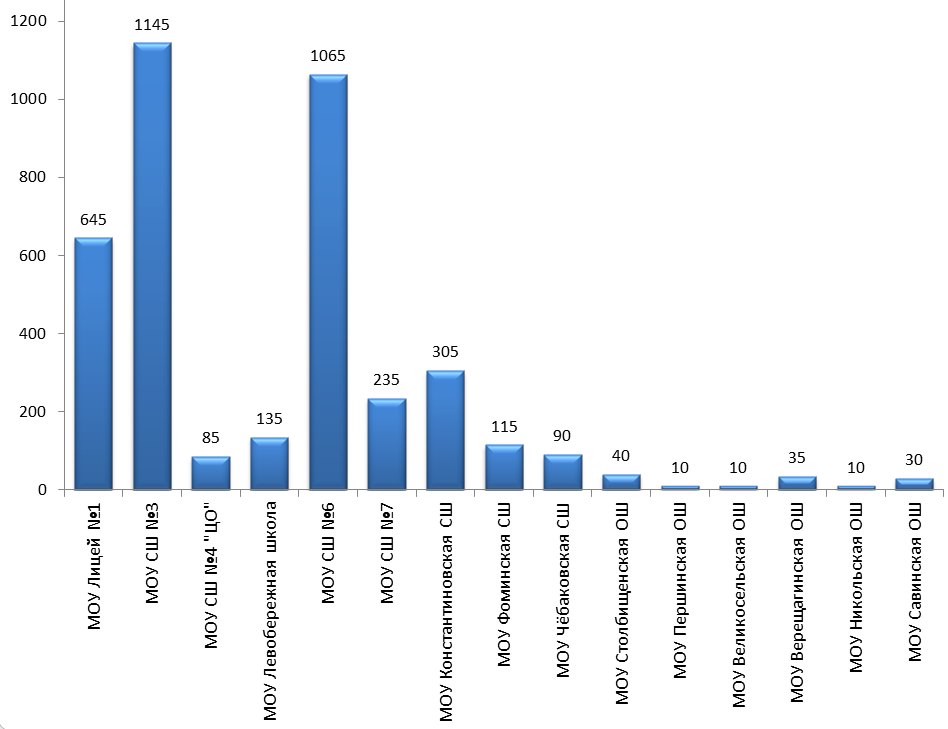 Весной 2021г года проводился региональный этап Всероссийской олимпиады школьников за 2020-2021уч.г. На него были приглашены 25 человекРегиональный этап ВсОШ 2020-2021гг. МОУ СШ №3Призерами регионального этапа ВсОш стали:Шипов И.А. – физкультураЗвонов Р.А. – физкультураОсенью 2021г в рамках Всероссийской олимпиады школьников прошли школьный и муниципальный этапы. В школьном этапе ВсОШ осенью 2021г. приняли участие 1911 человек по 20 предметам, что на 38% больше чем в прошлом году Особенностью проведения Школьного этапа в 2021г. стало участие обучающихся по 14 предметам в очном формате и по 6 предметам в дистанционном формате, на технологической платформе «Сириус.Курсы». 6Число человекоучастий 524 человека из 724 обучающихся 4-11 классов. Итог школьного этапа в 2021г. – 22 победителя и 470 призёров.В муниципальном этапе ВсОШ осенью 2021г. приняли участие 412 человек по 19 предметам (4-11 классы). Итог муниципального этапа 96 победителей и призёров (19 победителей и 77 призёров). Можно отметить стабильно высокие результат участия в муниципальном этапе ВсОШ, по итогам которого на региональный этап приглашены 48 участников.Анализируя результаты двух этапов, можно сделать вывод, что количественные и качественные показатели увеличились по сравнению с прошлым годом.IV. Оценка организации учебного процессаОрганизация учебного процесса в Школе регламентируется режимом занятий, учебным планом, календарным учебным графиком, расписанием занятий, локальными нормативными актами Школы.Образовательная деятельность в Школе осуществляется по пятидневной учебной неделе для 1-х -8 классов, по шестидневной учебной неделе — для 9–11-х классов. Занятия проводятся в одну смену.В соответствии с СП 3.1/2.43598-20 и методическими рекомендациями по организации начала работы образовательных организаций Тутаевского  района в 2021/22 учебном году Школа:разработала графики прихода обучающихся, начала/окончания занятий, приема пищи в столовой с таким учетом, чтобы развести потоки и минимизировать контакты учеников;закрепила кабинеты за классами;составила и утвердила графики уборки, проветривания кабинетов и рекреаций;разместила на сайте школы необходимую информацию об антикоронавирусных мерах, дополнительно направили ссылки по официальным родительским группам в WhatsApp;использует при осуществлении образовательного процесса бесконтактные термометры, рециркуляторы передвижные и настенные для каждого кабинета, средства и устройства для антисептической обработки рук, маски медицинские, перчатки.V. Оценка востребованности выпускниковВыпускники МОУ СШ №3 востребованы, стабильно поступают в техникумы и вузы. Школа набирает один 10 класс, в который, пройдя индивидуальный отбор, поступают выпускники других школ города и районаVI. Оценка качества кадрового обеспеченияНа период самообследования в Школе работают работало 69 педагогических работников. Из нах 50 человек (72,5%) имеют первую и высшую категории.В целях повышения качества образовательной деятельности в Школе проводится целенаправленная кадровая политика, основная цель которой — обеспечение оптимального баланса процессов обновления и сохранения численного и качественного состава кадров в его развитии, в соответствии потребностями Школы и требованиями действующего законодательства.      Основные принципы кадровой политики направлены:на сохранение, укрепление и развитие кадрового потенциала;создание квалифицированного коллектива, способного работать в современных условиях;повышенияуровняквалификацииперсонала.Оценивая кадровое обеспечение образовательной организации, являющееся одним из условий, которое определяет качество подготовки обучающихся, необходимо констатировать следующее:образовательная деятельность в Школе обеспечена квалифицированным профессиональным педагогическим составом;в Школе создана устойчивая целевая кадровая система, в которой осуществляется подготовка новых кадров из числа собственных выпускников;кадровый потенциал Школы динамично развивается на основе целенаправленной работы по повышению квалификации педагогов.             На данный период все педагоги Школы успешно освоили онлайн-сервисы, применяли цифровые образовательные ресурсы. Активно идет работа с открытым банком заданий по функциональной грамотности и на платформе Учи.ру. Дистанционные мероприятия проводятся на платформе Сферум. 35 педагогов 25% педагогов прошли обучение на дистанционных курсах «Цифровая образовательная среда в школе: организация и управление». Руководители школьных МО - «Цифровые инструменты в профессиональной деятельности педагога». Курсовая подготовка направлена также на обновление воспитательной работы.  Классные руководители прошли курсы «Современный классный руководитель: ключевые направления деятельности и новые приоритетные задачи» (140 часов)Педагоги активно участвуют в профессиональных конкурсах, дистанционных и очных.  В 2020 – 2021 учебном году  Соболева Любовь Евгеньевна стала победителем муниципального этапа конкурса «Учитель года» и  участником регионального этапа, участником ПНПО; Шаев Дмитрий Сергеевич – призер муниципального и участник регионального этапа конкурса «Педагогический дебют»;  учителя математики (Кузнецова Нелли Валериевна и Низова Наталья Анатольевна) приняли участие во Всероссийском съезде учителей математики в Сочи.VII.  Оценка качества учебно-методического и библиотечно-информационного обеспеченияОбщая  характеристика:объем  библиотечного фонда — 20891 единиц;книгообеспеченность — 100 процентов;обращаемость — 14553  единиц в год;объем  учебногофонда — 15022 единица.Фонд библиотеки формируется за счет федерального, областного, местного бюджетов.Состав  фонда и ег   оиспользованиеФонд библиотеки соответствует требованиям ФГОС, учебники фонда входят в федеральный перечень, утвержденный приказом Минпросвещения России от 20.05.2020 № 254.В библиотеке имеются электронные образовательные ресурсы — 1338 дисков; сетевые образовательные ресурсы — 60. Мультимедийные средства (презентации, электронные энциклопедии, дидактические материалы) — 300.Средний уровень посещаемости библиотеки — 30 человек в день.На официальном сайте школы есть страница библиотеки с информацией о работе и проводимых мероприятиях библиотеки Школы.Оснащенность библиотеки учебными пособиями достаточная. Однако требуется дополнительное финансирование библиотеки на  обновление фонда художественной литературы.VIII.  Оценка материально-технической базыМатериально-техническое обеспечение Школы позволяет реализовывать в полной мере образовательные программы. В Школе оборудованы   41 учебный кабинет, все кабинеты  оснащены современной мультимедийной техникой.  Кроме этого в  8 кабинетах установлены интерактивные доски,  в 3-  интерактивные панели, в  12 -установлены  документ-камеры.В 2021 году Школа стала участником федеральной программы «Цифровая образовательная среда» и «Современная школа» в рамках национального проекта «Образование» и получила оборудование для  кабинета  цифровой образовательной среды (ЦОС).и  «Точки Роста» .IX. Оценка функционирования внутренней системы оценки качества образованияВ Школе утверждено Положение о внутренней системе оценки качества образования от 31.08..2021 г. По итогам оценки качества образования в 2021 году выявлено, что уровень метапредметных результатов соответствуют среднему уровню, сформированность личностных результатов высокая.По результатам анкетирования 2021 года выявлено, что количество родителей, которые удовлетворены общим качеством образования в Школе, — 63 процента, количество обучающихся, удовлетворенных образовательным процессом, — 68 процентов. Результаты анализа показателей деятельности организацииДанные приведены по состоянию на 30 декабря 2021 года.Анализ показателей указывает на то, что Школа имеет достаточную инфраструктуру, которая соответствует требованиям СП 2.4.3648-20 «Санитарно-эпидемиологические требования к организациям воспитания и обучения, отдыха и оздоровления детей и молодежи» и позволяет реализовывать образовательные программы в полном объеме в соответствии с ФГОС общего образования.Школа укомплектована достаточным количеством педагогических и иных работников, которые имеют высокую квалификацию и регулярно проходят повышение квалификации, что позволяет обеспечивать стабильных качественных результатов образовательных достижений обучающихся.ДиректорГрачеваГрачева Н.А.(должность руководителя)(подпись)(Ф. И. О.)СОГЛАСОВАНО
Педагогическим советом
МОУ СШ № 3
(протокол № 6  от 15 апреля 2022 г.)УТВЕРЖДАЮ
Директор МОУ СШ № 3
Н.А.Грачева.МероприятиерезультатрезультатМероприятиеОбразовательное учреждение ( команда, класс), количество участниковЛичное первенство, Ф.И.С 12 января по 26 февраля 2021 г. конкурс видеороликов «Мой любимец». Столярова Д. 3 место15 января 2021 года муниципальный конкурс солистов "Январская звёздочка". Диплом 1 ст.Терляхина М. – диплом 2 ст.Кулачкова В. – диплом 2 ст.Калябкина А. – диплом 1 ст., Кирсанова С. – диплом 2 ст. Воробьёва А. Крутелёва М. - 18 января 2021 года районная онлайн-викторина «Великий заступник Земли Русской…», посвященной 800-летию со дня  рождения  А. Невского. Всего от школы 31 участникТкаченко А.- 1 местоАбрамов В. и Фролова Д. – 3 место22 января 2021 года районный экологический фестиваль «Сохраним наш лес». Районный конкурс «Юный лесовод» Победитель –  Фролова Дарья, призёры:Кадушкин В., Смирнов М., Абрамов Влад, Ткаченко Малахов Е., Терляхина М.23 января 2021 года в соответствии с календарным планом ключевых дел направления «Здоровье» ДДД «К истокам нашим» прошли районные семейные спортивные соревнования "Зимние забавы". Команда 6в класса и команда 6б. Грамоты за участие.30 января 2021 года в рамках Дня здоровья прошли традиционные ежегодные игры "Русские зимние забавы". Ученики старших классов организовали для учеников 5-6 классов игровые станции.8-11 кл. –организаторы (140 чел.)4-6- участники (315 чел.)В конце января 2021 года проекте – Марафон экособытий Ярославии". В школе конкурс "Кормушки для зимующих птиц".28 участниковКонкурс-выставка рисунков "Птицы зимой".34 человекаОнлайн флешмоб "Съедобная кормушка"10 человекС 1 февраля по 12 марта 2021 года районный фото-видео-флешмоб «Любимый город». команда учеников 7а класса «Юные экскурсоводы» Грамота за участие7 февраля 2021 года в районный фестивале-конкурс детских любительских театров на темы народных сказок им. А.Н. Афанасьева «Сказочный сундучок».Творческий коллектив учеников 7а классаДиплом лауреата12 февраля 2021 года команды нашей школы «Барс-1» и «Барс-2», под руководством Карельского Р.А. - участие в областной военно-тактической игре «Тропа спецназа» г. Ярославль. команда «Барс-1» -  2 место, команда «Барс-2» - 13 место.17 февраля 2021 года в рамках Всероссийской образовательной акции "Урок цифры" .Участие в видеоконференции.ученики 6в класса В феврале 2021 года областной конкурс чтецов «И вот она родная сторона»..Финалисты конкурса:КладухинаЕ. ПисареваА. 25 февраля 2021 года участие в ежегодном Конкурсе детско-взрослых социально значимых проектов и инициатив «Летопись добрых дел – 2021».Грамота за участие25 февраля 2021 года состоялся школьный этап Всероссийского конкурса чтецов «Живая классика».Победители: Павлова Анна, ученица 10 кл. и Павлова Анна, ученица 6а кл..26 февраля 2021 года районный конкурс детского технического и прикладного творчества "Перспектива". Буров Д., Ефимов А. – 2 место Романова К., Кузьмина Е. – 1 место.28 февраля 2021 года районная акция «Благодарность врачам». В акции приняли участие более 70 учеников нашей школы.В первой декаде марта 2021 года  - девятый детский фестиваль искусств «Творческий дебют – 2021».Диплом 1 степени Мосягина К., Диплом 2 степени: Балицкая С., Костылева В., Нешкрита К., Диплом 3 степени:Афанасьев Д., Маргенштейн О., и Трио: Гурина А., Меженина К., Мурзина А.14 марта 2021 года состоялся районный конкурс масленичных кукол «Сударыня Масленица – 2021». Наша школа представила на конкурс масленичную куклу «Марфушеньку-душеньку».Диплом лауреата15-19 марта 2021 года в г. Ярославле проходил Седьмой региональный чемпионат «Молодые профессионалы Ярославской области». Номинация «Лабораторный химический анализ»Игнатьева Т. и Вещева А. – участие.19 марта 2021 года школьный этап муниципального конкурса детского рисунка «Охрана труда глазами детей». В конкурсе приняли участие 15 учеников школы 1-7 классов.Победители: Цветков М., Баркина У., Терляхина М., Мухина В., Ковалёва А.Муниципальный конкурс по английскому языку «В стране чудес Льюиса Кэрролла»Команда – 3 место03 апреля 2021 года  в соответствии с календарным планом ключевых дел направления «Экология» ДДД «К истокам нашим» состоялся XXII районный конкурс экологических агитбригад «Будущее природы в наших руках».  Команда учеников 4б класса 2 место.10 апреля 2021 г. ключевое мероприятие направления "Мир и я" Детского досугового движения "К истокам нашим" – Слёт юных корреспондентов "Первый в космосе", посвященный первому полёту в космос Ю.А. Гагарина. команда учеников 8б класса: 3 место.12 апреля 2021 г. -  ДЕНЬ КОСМОНАВТИКИ и 60-летие полёта Ю. А. Гагарина в космос. Конкурс рисунков, плакатов и макетов80 участников29 апреля 2021 года Диктант ПОБЕДЫ.89 участниковВ течение апреля 2021 года  - выставка в рамках школьного этапа районного конкурса декоративно-прикладного самодеятельного творчества Делаем сами своими руками-2021 "Волшебное превращение старых джинсов" организованного в рамках экологической акции "В мире нет вещей ненужных".62 участника23 апреля 2021 года онлайн-конкурс чтецов "Всюду родимую Русь узнаю", посвященного 200-летию Н.А. Некрасова. 1 место  Румянцев Г. 3 место - Армеева Д. приз зрительских симпатий - Третьяков Д. Проект тематических плакатов "Мы помним, мы гордимся"ученики 2г класса – 28 человек1 мая 2021 г. Тутаевский полумарафон "Май, мир, молодость " Немтырева Е. –  победительВсероссийская акция «Окна Победы86 участников»,  конкурс рисунков «Животные на войне».48 участников4-12 мая День Победы: возложение цветов, тематические беседы, почетный караул в школьном зале славыАкция «Георгиевская ленточка».4-12 мая акция "Библиотека Победы". Ученики нашей школы принесли в школьную библиотеку книги о войне, героях войны, книги, написанные писателями-фронтовиками.16 участников15 мая 2021 года Сбор-финиш Детского досугового движения "К истокам нашим"12 человек17 мая 2021 Региональный диалог-фестиваль «Мы команда РДШ»Ученики 10 класса - участие19 мая 2021 Районная акция «Поможем реке» посвященная Дню реки Волги8а класс20 мая 2021 утренняя зарядка общешкольная 8 классов -165 участников19 мая 2021 в Ярославле прошёл 3 этап Всероссийских игр школьников "Президентские спортивные игры ".
ШСК «Барс»: Юноши –бронзовые призёры,  девушки – участие.22 мая 2021 Переславский полумарафон "Александровские версты",.Немтырева Е. победитель 25.05.2021 г. ученики нашей школы приняли участие в открытой общегородской зарядке "ТутФит".12 классов- 310 уч.5 сентября в Ярославле прошел VIII Ярославский полумарафон «Золотое кольцо». 8 участниковНемтырева Е. -бронзовый призёр21.09.2021 В рамках популяризации здорового образа жизни для учеников начальной школы прошли "Весёлые старты".1-4 классы21.09.2021 В рамках районной акции "Память поколений" с учениками 9б класса прошла интеллектуальная игра, посвящённая окончанию Второй Мировой войны.27 человек26 сентября 2021 года награждение участников районной экологической акции 'Добрые крышечки" за период 2020 -2021 учебного года. школа -  1 место. В рамках Месячника антитеррора в школе прошли классные часы посвящённые борьбе с терроризмом. Ученики начальной школы нарисовали плакаты на тему "Дети против террора".120 участников29 сентября первоклассники и ученики выпускных классов посадили первые каштаны на аллее в честь 35-летия нашей школы.05.10.2021  день учителя Праздничный концерт поздравительная открытка– 35 человек,– 70 человек15.10.2021 В рамках празднования Дня отца наша школа участвовала в акции "Сад Отечества". ученики начальной школы вместе со своими папами посадили рябины на территории школы.22.10.2021 ежегодный федеральный конкурс детских технологических проектов «Sk Kids Challenge» в технопарке «Сколково» города Москвы. Номинация "Лучший видео/аудио проект"Терляхин С. – 2 место26.10.2021 г. в нашей школе в рамках проекта "Тутаев. Это моя земля", при поддержке общественной организации "Института развития города" состоялся сторителлинг для юных авторов легенд. Победители:Бычкова Д., Назарова С., Терляхина М.04.11.2021 День народного единства - беседы.Ноябрь 2021 Всероссийский конкурс «Смотри, это Россия»Творческая группа 11 класса и педагог Емельянова О.Б. -2 место 13.11.2021 областная олимпиада школьников по экономике организована Ярославским региональным инновационно-образовательным центром «Новая школа» совместно с Ярославским государственным университетом им. П.Г. Демидова.Победитель -Корольков И.
Призёр -Хрусталёва А.16.11.2021. VIII Международный конкурс детского, юношеского и взрослого творчества «ВРЕМЯ ПОБЕД» и II Международного конкурса детского, юношеского и взрослого творчества «ВСТРЕЧА С ТАЛАНТОМ»
Брейк команда "Dream Team" - "Begin" Лауреат II степени. 16.11 По результатам голосования в рамках Губернаторского проекта "Решаем вместе!" Школьное инициативное бюджетирование сезон 2021-2022 год Приняли участие 7 командПобеду с большим отрывом одержал проект 10 класса "Школьный двор"-117 голосов.27 ноября 2021 года  районная открытая эколого-краеведческая конференция «Наш край». 



Калягин А. –
1 место 
2 место – Науменко В.
3 место – Рубец А. 
3 место – Лукичева Е.29 ноября 2021 г. в 7-8 классах нашей школы прошли классные часы, посвященные 80-летию подвига первой женщины, удостоенной звания Героя Советского Союза (посмертно) во время Великой Отечественной войны Зои Космодемьянской.150 чел28.11.21 день матери 1-11 кл.3.12.21 Ученики МОУ СШ №3 - члены совета "STAR" и совета старшеклассников "Атлантида" приняли участие в региональной акции «Под флагом России», посвященной Государственному флагу России, в рамках реализации регионального проекта «Овеянные славой флаг наш и герб».27 участников7 декабря прошел региональный фестиваль образовательных центров "Точка роста".школа  - участник фестиваля7.12.21 школьное  мероприятие, посвящённое творчеству великих русских поэтов А. А. Фета и Ф. И. Тютчева. Руководители вокально-хоровой студии "Маэстро" познакомили учеников 5, 8 и 9 классов с авторскими романсами Сергея Светлова на стихи Тютчева и Фета.9.12.2021 День героев отечества Классные часы в 1-11 кл.13.12.2021 выставка работ учащихся объединения дополнительного образования "Фоамирановые фантазии".23 участника14.12.2021 Открытый муниципальный фестиваль «На безымянной высоте» Вокальная студия «Маэстро» – диплом дипломанта14.12.2021 районная акция – навстречу друг другу.5-11 классы16 декабря 2021 муниципальный этап Чемпионата ШБЛ "КЭС-БАСКЕТ"!!!. Девушки - серебряные призёрыюноши - участие18.12.2021 районная краеведческая игра «Жемчужина Волги».команда 7в – 2 место. 6а - участие20.12.2021 муниципальный конкурс Книжки-малышки по ПДДОтряд ЮИД «Зебрики»21.12.21 акция «Миска добра»22.12.21 конкурс рисунков «Кокошник для снегурочки»38 участниковIV Муниципальный турнир по инженерной графике и 3D моделированию для 5, 7 классов, на базе Центра образования "Точка роста".
Горшков Е.-1 местоГурина А.- призерВ школьном конкурсе "Новогодние узоры "дети смогли сами создать узор новогодней игрушки. Узоры и рисунки победителей конкурса при помощи лазерного принтера в Центре развития "Точка роста" были перенесены на деревянные спилы. 17 участниковНовогодняя выставка объединения "Фоамирановые фантазии" 25 работКонкурс новогодних открыток105 участников30.12.21 Муниципальный фестиваль «КиноТут» - Отряд ЮИД «Зебрики» победительНаименование органаФункцииДиректорКонтролирует работу и обеспечивает эффективное взаимодействие структурных подразделений организации, утверждает штатное расписание, отчетные документы организации, осуществляет общее руководство ШколойУправляющий советРассматривает вопросы:Развития образовательной организации;финансово-хозяйственной деятельности;материально-технического обеспеченияПедагогический советОсуществляет текущее руководство образовательной деятельностью Школы, в том числе рассматривает вопросы:развития образовательныхуслуг;регламентации образовательных отношений;разработки образовательных программ;выбора учебников, учебных пособий, средств обучения и воспитания;материально-технического обеспечения образовательного процесса;аттестации, повышения квалификации педагогических работников;координации деятельности методических объединенийОбщее собрание работниковРеализует право работников участвовать в управлении образовательной организацией, в том числе:участвовать в разработке и принятии коллективного договора, Правил трудового распорядка, изменений и дополнений к ним;принимать локальные акты, которые регламентируют деятельность образовательной организации и связаны с правами и обязанностями работников;разрешать конфликтные ситуации между работниками и администрацией образовательной организации;вносить предложения по корректировке плана мероприятий организации, совершенствованию ее работы и развитию материальной базы№ п/пПараметры статистики2018–2019
уч.2019–2020
уч.2020-2021 уч.годНа конец 2021 г.1Количество детей, обучавшихся на конец учебного года, в том числе:10121030104310841– начальная школа4514684734771– основная школа5005035125491– средняя школа585958582Количество учеников, оставленных на повторное обучение:2– начальная школа00002– основная школа43302– средняя школа00003Не получили аттестата:3– обосновном общем образовании00003– среднем общем образовании00004Окончили школу с аттестатом
особого образца:4– в основной школе1444– средней школе011КлассыВсего
обуч-сяИз них успеваютИз них успеваютОкончилигодОкончилигодОкончилигодОкончилигодНе успеваютНе успеваютНе успеваютНе успеваютПереведены
условноПереведены
условноКлассыВсего
обуч-сяИз них успеваютИз них успеваютВсегоВсегоОкончилигодОкончилигодИз них н/аИз них н/аПереведены
условноПереведены
условноКлассыВсего
обуч-сяКол-во%С
отметками «4» и «5»%С отметками «5»%Кол-во%Кол-во%Кол-во%212312097,68972,51512,20022,321,7311711698,5695997,70010,910,941151151005951,376,1000000Итого35535198,721760,9318,70031,631,6КлассыВсего
обуч-сяИз них
успеваютИз них
успеваютОкончили
годОкончили
годОкончили
годОкончили
годНе успеваютНе успеваютНе успеваютНе успеваютПереведены
условноПереведены
условноКлассыВсего
обуч-сяИз них
успеваютИз них
успеваютВсегоВсегоОкончили
годОкончили
годИз них н/аИз них н/аПереведены
условноПереведены
условноКлассыВсего
обуч-сяКол-во%С
отметками
«4» и «5»%С
отметками
«5»%Кол-
во%Кол-
во%Кол-во%5107107100%4945,887,5000000611010898,23632,732,70021,810,9710710194,42523,4110065,654,7810810395,43734,354,60054,643,7980801002227,5%33,8%000000Итого51249997,616933203,900132,400КлассыВсего
обуч-сяИз них
успеваютИз них
успеваютОкончили
полугодиеОкончили
полугодиеОкончилигодОкончилигодНе успеваютНе успеваютНе успеваютНе успеваютПереведены
условноПереведены
условноСменили
форму
обученияСменили
форму
обученияКлассыВсего
обуч-сяИз них
успеваютИз них
успеваютВсегоВсегоОкончилигодОкончилигодИз них н/аИз них н/аПереведены
условноПереведены
условноСменили
форму
обученияСменили
форму
обученияКлассыВсего
обуч-сяКол-во%4» и «5»%«5»%Кол-во%Кол-во%Кол-во%%Кол-
во103030100%1550%310%00000000112828100%1657%13,6%00000000Итого5858100%3153%46,9%00000000№ ПредметФИО участникаКлассФИО наставника1Русский языкСмирнова Полина Вячеславовна9Романова Ю.В.2ЭкономикаБалицкая Анна Викторовна11Асмолов В.Н.3ПравоВещева Анна МаксимовнаЛысенко Диана АртёмовнаОсипцова Ксения ИгоревнаУшакова Валерия АндреевнаБалицкая Анна ВикторовнаКисель Эмилия Сергеевна91010111111Суслов М.А.Смирнова М.Ю.Смирнова М.Ю.Смирнова М.Ю.Смирнова М.Ю.Смирнова М.Ю.4ОбществознаниеСмирнова Полина ВячеславовнаСкворцова София СергеевнаКладухина Елизавета СергеевнаКисель Эмилия Сергеевна9101011Суслов М.А.Смирнова М.Ю.Суслов М.А.Смирнова М.Ю.5ЭкологияГрамматинский Сергей СергеевичГолубятникова Анастасия АлександровнаДричик Анастасия АндреевнаГрачёва Ксения Александровна991011Глазунова Г.В.Шомина Е.М.Глазунова Г.В.Шомина Е.М.Шомина Е.М.Глазунова Г.В.Шомина Е.М.6ИсторияПопова Ксения Юрьевна11Суслов М.А.7ГеографияЕльчанинов Андрей АлексеевичВолков Александр АртёмовичГолубятникова Анастасия Александровна1199Шомина Е.М.Морозов В.А.Шомина Е.М.8ФизкультураВещева Анна МаксимовнаЗеленина Ксения МаксимовнаЗвонов Роман АндреевичШипов Илья Алексеевич9111111Науменко И.В.Смирнова Л.Е.Смирнова Л.Е.Смирнова Л.Е.9ТехнологияНовиков Илья Николаевич9Везломцев К.Н.№ПредметКлассыДата проведенияОЧНО  1 Экономика5-1128.09.2021 2География5-1101.10.2021 3Русский язык4-1102.10.2021 4История5-1104.10.2021 5Немецкий язык5-1107.10.2021 6Право9-1107.10.2021 7Физическая культура 5-1108.10-09.10.2021 8Литература5-1112.10.2021 9ОБЖ5-1116.10.2021 10Обществознание 6-1119.10.2021 11Технология5-1122-23.10.2021 12Английский язык5-1102-03.11.2021 13Искусство (МХК)5-1109.11.2021ДИСТАНЦИОННО 14Экология7-1110.11.20211Физика7-1129.09.20212Биология5-1106.10.20213Химия8-1113.10.20214Астрономия5-1115.10.20215Математика4-1120.10.20216Информатика5-1127.10.2021Год Число участниковЧисло победителейЧисло призеров2018 – 20192019 – 20202020 – 20212021 - 20229339751383191183982322118162385470Год
выпускаОсновная школаОсновная школаОсновная школаОсновная школаСредняя школаСредняя школаСредняя школаСредняя школаСредняя школаГод
выпускаВсегоПерешли в
10-й класс
ШколыПерешли в
10-й класс
другой ООПоступили в
профессиональную
ООВсегоПоступили
в ВУЗПоступили в
профессиональную
ООУстроились
на работуПошли на
срочную
службу по
призыву2018953146031211000201910237165251311002020102271643023700202180245512821420№Вид  литературыКоличество  единиц в фондеСколько экземпляров
выдавалось за год1Учебная15022132402Педагогическая138453Художественная523411254Справочная96325Языковедение, литературоведение150706Естественно-научная136227Техническая3038Общественно-политическая8516ПоказателиЕдиницаизмеренияКоличествоОбразовательнаядеятельностьОбразовательнаядеятельностьОбразовательнаядеятельностьОбщаячисленностьучащихсячеловек1086Численность учащихся по образовательной программе начального общего образованиячеловек479Численность учащихся по образовательной программе основного общего образованиячеловек549Численность учащихся по образовательной программе среднего общего образованиячеловек58Численность (удельный вес) учащихся, успевающих на «4» и «5» по результатам промежуточной аттестации, от общей численности обучающихсячеловек (процент)Средний балл ГИА выпускников 9 класса по русскому языкубалл24Средний балл ГИА выпускников 9 класса по математикебалл11Средний балл ЕГЭ выпускников 11 класса по русскому языкубалл76Средний балл ЕГЭ выпускников 11 класса по математикебалл63Численность (удельный вес) выпускников 9 класса, которые получили неудовлетворительные результаты на ГИА по русскому языку, от общей численности выпускников 9 классачеловек (процент)0 (0%)Численность (удельный вес) выпускников 9 класса, которые получили неудовлетворительные результаты на ГИА по математике, от общей численности выпускников 9 классачеловек (процент)0 (0%)Численность (удельный вес) выпускников 11 класса, которые получили результаты ниже установленного минимального количества баллов ЕГЭ по русскому языку, от общей численности выпускников 11 классачеловек (процент)0 (0%)Численность (удельный вес) выпускников 11 класса, которые получили результаты ниже установленного минимального количества баллов ЕГЭ по математике, от общей численности
выпускников 11 классачеловек (процент)0 (0%)Численность (удельный вес) выпускников 9 класса, которые не получили аттестаты, от общей численности выпускников 9 классачеловек (процент)0 (0%)Численность (удельный вес) выпускников 11 класса, которые не получили аттестаты, от общей численности выпускников 11 классачеловек (процент)0 (0%)Численность (удельный вес) выпускников 9 класса, которые получили аттестаты с отличием, от общей численности выпускников 9 классачеловек (процент)4 (5%)Численность (удельный вес) выпускников 11 класса, которые получили аттестаты с отличием, от общей численности выпускников 11 классачеловек 1(3%)Численность (удельный вес) учащихся, которые принимали участие в олимпиадах, смотрах, конкурсах, от общей численности обучающихсячеловек (процент)98% Численность (удельный вес) учащихся — победителей и призеров олимпиад, смотров, конкурсов от общей численности обучающихся, в том числе:человек (процент)— регионального уровнячеловек (процент)5(1%)— федерального уровнячеловек (процент)0 (0%)— международногоуровнячеловек (процент)0 (0%)Численность (удельный вес) учащихся по программам с углубленным изучением отдельных учебных предметов от общей численности обучающихсячеловек (процент)44 (76%)Численность (удельный вес) учащихся по программам профильного обучения от общей численности обучающихсячеловек (процент)0Численность (удельный вес) учащихся по программам с применением дистанционных образовательных технологий, электронного обучения от общей численности обучающихсячеловек (процент)Численность (удельный вес) учащихся в рамках сетевой формы реализации образовательных программ от общей численности обучающихсячеловек (процент)44(76%)Общая численность педработников, в том числе количество педработников:человек— с высшим образованиемчеловек63— высшим педагогическим образованиемчеловек62— средним профессиональным образованиемчеловек3— средним профессиональным педагогическимобразованиемчеловек2Численность (удельный вес) педработников с квалификационной категорией от общей численности таких работников, в том числе:человек (процент)— с высшейчеловек (процент)21(30,4%)— первойчеловек (процент)29 (42%)Численность (удельный вес) педработников от общей численности таких работников с педагогическим стажем:человек (процент)— до 5 летчеловек (процент)6— больше 30 летчеловек (процент)41Численность (удельный вес) педработников от общей численности таких работников в возрасте:человек (процент)— до 30 летчеловек (процент)10— от 55 летчеловек (процент)30Численность (удельный вес) педагогических и административно-хозяйственных работников, которые за последние 5 лет прошли повышение квалификации или профессиональную переподготовку, от общей численности таких работниковчеловек (процент)65Численность (удельный вес) педагогических и административно-хозяйственных работников, которые прошли повышение квалификации по применению в образовательном процессе ФГОС, от общей численности таких работниковчеловек (процент)8 (12,6%)ИнфраструктураИнфраструктураИнфраструктураКоличество компьютеров в расчете на одного учащегосяединиц15Количество экземпляров учебной и учебно-методической литературы от общего количества единиц библиотечного фонда в расчете на одного учащегосяединиц6Наличие в школе системы электронного документооборотада/нетдаНаличие в школе читального зала библиотеки, в том числе наличие в ней:да/нетда— рабочих мест для работы на компьютере или ноутбукеда/нетда— медиатекида/нетда— средств сканирования и распознавания текстада/нетда— выхода в интернет с библиотечных компьютеровда/нетда— системы контроляр аспечатки материаловда/нетдаЧисленность (удельный вес) обучающихся, которые могут пользоваться широкополосным интернетом не менее 2 Мб/с, от общей численности обучающихсячеловек (процент) (100%)Общая площадь помещений для образовательного процесса в расчете на одного обучающегосякв. м2,5